ক্রঃ নংনাম ও পদবিই-মেইল ঠিকানাপিএবিএক্সমোবাইল (ব্যক্তিগত/দাপ্তরিক)টেলিফোনছবি১২৩৫৬৭৮০১জনাব মোহা. মনিরুল ইসলাম তত্ত্বাবধায়ক প্রকৌশলী (তড়িৎ)monirch75@yahoo.com--০১৭৭৭ ৭৫৪৯৫৩--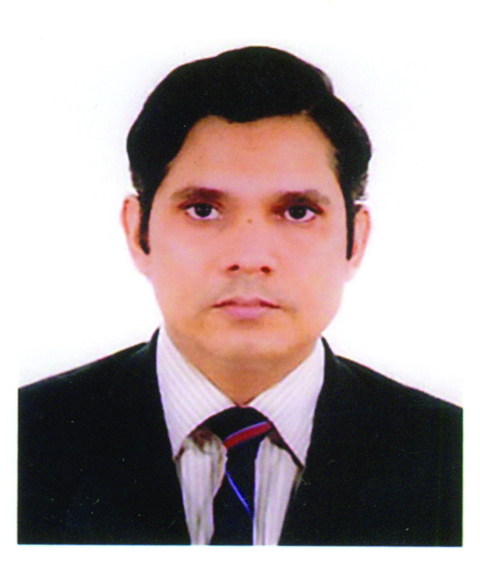 ০২জনাব শেখ মোঃ নাজমুল আলমতত্ত্বাবধায়ক প্রকৌশলী (পুর)nazmulce97@gmail.com-০১৭৮৭ ৬৭৮৬৫৪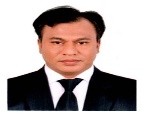 ০৩জনাব মোহাম্মদ মনোয়ার হোসেন মজুমদারনির্বাহী প্রকৌশলী (তড়িৎ) engrmonowar@gmail.com--০১৯১২ ৭৮৮২৩৫০১৭৮৭ ৬৭৮৬৬৫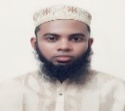 ০৪জনাব মোঃ ইয়ামিন আলীনির্বাহী প্রকৌশলী (যান্ত্রিক)yamincuet@gmail.com--০১৮৩৪ ৮৯০১৭৬০১৭৮৭ ৬৭৮৬৬৭--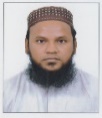 ০৫জনাব এ.এইচ.এম রোকনুজ্জামাননির্বাহী প্রকৌশলী (তড়িৎ)md.shahaider@gmail.com--০১৭১৭ ৩৭৩৪২২০১৭৮৭ ৬৭৮৬৬৮--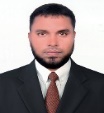 ০৬জনাব শেখ মোঃ শাহরুল আলমনিরাপত্তা কর্মকর্তাshahrul.sumon@gmail.com--০১৯৬৭ ৯৩৯৫৩৭০১৭৮৭ ৬৭৮৬৬৪--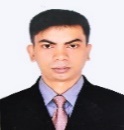 ০৭জনাব মোঃ মাহমুদ আলমনির্বাহী প্রকৌশলী (সিভিল)malam_083@yahoo.com--০১৭৮৭ ৬৭৮৬৭১--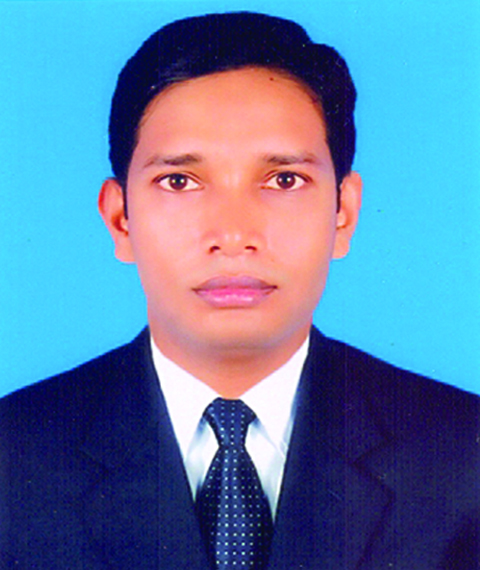 ০৮জনাব মোহাম্মদ রফিকুল ইসলামনির্বাহী প্রকৌশলী (সিভিল)mohammad.pavel@gmail.com০১৮৬১ ৮০৫২৩০-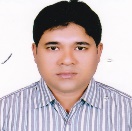 ০৯জনাব মোঃ আলফাজ উদ্দিন	সহকারী নিরাপত্তা কর্মকর্তাalfaz1971@gmail.com--০১৭২১ ৫৮০৪৬৫০১৭৮৭ ৬৭৮৬৮৯--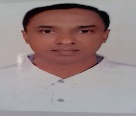 ১০জনাব মোঃ ইমরুল কায়েস	সহকারী নিরাপত্তা কর্মকর্তাemrul.kayes1975@gmail.com--০১৯৩৮ ৮৪৯২৩৫০১৭৮৭ ৬৭৮৬৯০--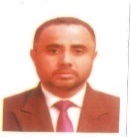 ১১জনাব মোঃ মির্জানুল হাসানসহকারী নিরাপত্তা কর্মকর্তাmirzanulhassan6@gmail.com০১৬৭৮ ০২২৫৩২০১৭৮৭ ৬৭৮৬৯৩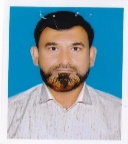 ১২জনাব রুবেল শিকদার	সহকারী প্রকৌশলী (যান্ত্রিক)rubel.shikder@yahoo.com--০১৮১৯ ৩৫৬৪৬৫ ০১৭৮৭ ৬৭৮৬৭৪--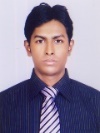 ১৩জনাব চিন্ময় চন্দ	সহকারী প্রকৌশলী (তড়িৎ)chinmoychowhan115@gmail.com--০১৭১০ ৪৪৯৯৬৬০১৭৮৭৬৭৮৬৭৬--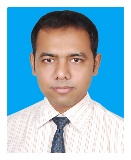 ১৪জনাব মোহাম্মদ রিদওয়ান হোসেন তালুকদারসহকারী প্রকৌশলী (তড়িৎ)mrht95@gmail.com--০১৬৭০ ৫৩০৫৮০ ০১৭৮৭ ৬৭৮৬৭৭--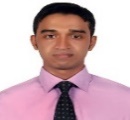 ১৫জনাব মোহাম্মদ কাউছারসহকারী প্রকৌশলী (যান্ত্রিক)mkowser.cpgcbl@gmail.com--০১৭৮৭ ৬৭৮৬৭৯--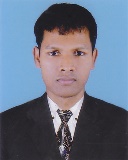 ১৬জনাব মোঃ ইয়াকুব হোসেন	সহকারী প্রকৌশলী (যান্ত্রিক)yeakubmeruet@gmail.com--০১৮১৯ ০৯৪৯৫৩ ০১৭৮৭ ৬৭৮৬৮১--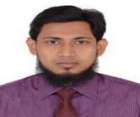 ১৭জনাব এস, এম ওয়াসি উদ্দীনসহকারী প্রকৌশলী (সিভিল)wasi.cpgcbl@gmail.com০১৫৫৮ ৭৬৫০৪৬০১৭৮৭ ৬৭৮৬৯৫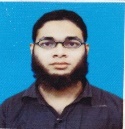 ১৮জনাব মোঃ আমিনুর রহমানসহকারী প্রকৌশলী (যান্ত্রিক)aminur.cpgcbl@gmail.com০১৭৫১ ৪৬০২৮৫০১৭৮৭ ৬৭৮৬৯৭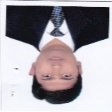 ১৯জনাব জুনাইদ হোসেনসহকারী প্রকৌশলী (তড়িৎ)junaid11.cpgcbl@gmail.com০১৫২১ ৫৮৫৩৪৪০১৭৮৭ ৬৭৮৬৬০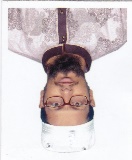 ২০জনাব মোঃ মাহফুজুর রহমানসহকারী প্রকৌশলী (তড়িৎ)mahfuj.cpgcbl@gmail.com০১৬৭৬ ৮১৬১৮৬০১৭৮৭ ৬৭৮৬৬১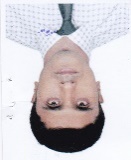 ২১জনাব কায়ছার মাহমুদসহকারী প্রকৌশলী (সিভিল)kaiser.cpgcbl@gmail.com০১৬৭২ ৪১৬২০১০১৭৮৭ ৬৭৮৬৬২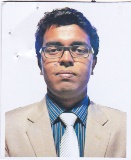 ২২জনাব তৌহিদুল ইসলমা বারিসহকারী প্রকৌশলী (সিভিল)thouhidbariarnobcpgcbl@gmail.com০১৮৪০ ০৯৫৫১৫০১৭৮৭ ৬৭৮৬৫৬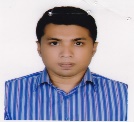 ২৩জনাব মোঃ ওমর ফারুক চৌধুরীসহকারী প্রকৌশলী (তড়িৎ)omarcpgcbl@gmail.com০১৭৮৭-৫৫৩৩১৮০১৭৮৭ ৬৭৮৬৭৫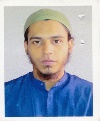 ২৪জনাব জাহিদ মাহমুদসহকারী প্রকৌশলী (যান্ত্রিক)zahid.cpgcbl@gmail.com-০১৬৭৭ ১২৯৬৭৬০১৭৮৭ ৬৭৮৬৫৫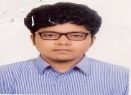 ২৫জনাব মোহাম্মদ ইমরানুল হকসহকারী ব্যবস্থাপকimran.cu09@gmail.com-০১৮১৪ ৪৭১৫৭৬০১৭৮৭ ৬৭৮৬৭০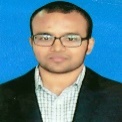 ২৬জনাব তাওহীদ বিন রহমতুল্লাহ সহকারী প্রকৌশলী (পুর)tawhid675ayon@gmail.com-০১৭৩৩ ৩৩১৪৮৫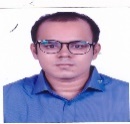 ২৭জনাব সোহাগ রানা	চিকিৎসা সহকারীsohag.cpgcbl@gmail.com--০১৯১৫ ৬৫৬৬০৪ ০১৭৮৭ ৬৭৮৬৮৫--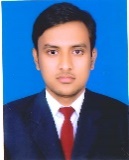 